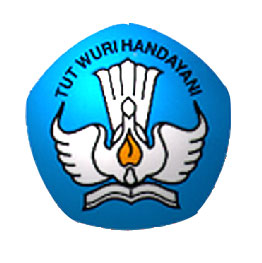 LAPORANHASIL CAPAIAN KOMPETENSI PESERTA DIDIKSEKOLAH DASAR(SD)KEMENTERIAN PENDIDIKAN DAN KEBUDAYAAN REPUBLIK INDONESIAPETUNJUKBuku Laporan Hasil Pencapaian Kompetensi Peserta Didik, merupakan ringkasan hasil penilaian terhadap seluruh aktivitas pembelajaran yang dilakukan peserta didik dalam kurun waktu tertentu. Laporan perkembangan dan hasil Pencapaian Kompetensi peserta didik secara rinci, disajikan dalam portofolio yang merupakan bagian tidak terpisahkan dari Buku Laporan Hasil Pencapaian Kompetensi Peserta Didik ini.Buku Laporan Hasil Pencapaian Kompetensi Peserta Didik dipergunakan selama peserta didik yang bersangkutan mengikuti pelajaran di Sekolah Dasar;Apabila pindah sekolah, buku Laporan Hasil Pencapaian Kompetensi Peserta Didik ini dibawa oleh yang bersangkutan untuk dipergunakan di sekolah baru dengan meninggalkan arsip/copy di sekolah lama;Apabila buku Laporan Hasil Pencapaian Kompetensi Peserta Didik ini hilang, dapat diganti dengan Buku Laporan Hasil Pencapaian Kompetensi Peserta Didik pengganti yang disahkan oleh Kepala Sekolah asal;Buku Laporan Hasil Pencapaian Kompetensi Peserta Didik ini harus dilengkapi dengan pas foto(3 cm x 4 cm) dan pengisiannya dilakukan oleh Guru Kelas;Laporan penilaian memuat hasil Pencapaian Kompetensi yang disajikan secara deskriptif untuk masing-masing kompetensi inti. Laporan perkembangan fisik diisi dengan data kondisi peserta didik berdasarkan hasil pengukuran yang dilakukan guru bekerjasama dengan pihak lain yang relevan.Laporan kondisi kesehatan diisi dengan deskripsi hasil pemeriksaan yang dilakukan guru, bekerjasama dengan tenaga kesehatan atau puskesmas terdekat.Kolom ketidakhadiran diisi dengan data akumulasi ketidakhadiran siswa, baik karena sakit, izin, maupun tanpa keterangan dalam satu semester.IDENTITAS PESERTA DIDIKSemarang, 15 Juli 2013Kepala Sekolah,Miyatun, A.MaNIP. 19530812 187402 2 009SikapPengetahuanKeterampilanEkstrakurikulerSaran-saran								Semarang, 21 Desember 2013Mengetahui:Orang Tua/Wali,						Guru Kelas,								Bambang Supriyono, S.PdNIP. 19710615 200501 1 012Perkembangan Fisik/KesehatanKondisi KesehatanCatatan Prestasi KETERANGAN PINDAH SEKOLAHNama Peserta Didik : 						KETERANGAN PINDAH SEKOLAHNama Peserta Didik : 						Nama Peserta Didik:Nomor Induk :Tempat,Tanggal Lahir:Jenis Kelamin:Agama:Pendidikan sebelumnya:Alamat Peserta Didik:Nama Orang Tua:Ayah:Ibu	:Pekerjaan Orang Tua:Ayah:Ibu	:Alamat Orang Tua:Jalan:Kelurahan/Desa:Kecamatan:Kabupaten/Kota:Provinsi:Wali Peserta Didik:Nama:-Pekerjaan:-Alamat:-Nama Peserta Didik:Aldi Al BarikKelas:IV (empat)Nomor Induk:1465Semester:I (satu)Nama Sekolah:SD Negeri Karangayu 03Tahun Pelajaran:2013 / 2014Alamat Sekolah:Jl. Kenconowungu Tengah VJl. Kenconowungu Tengah VJl. Kenconowungu Tengah VJl. Kenconowungu Tengah VAspekDeskripsiMenerima, menjalankan, dan menghargai ajaran agama yang dianutnya.Terbiasa berdoa sebelum aktifitasMenunjukkan perilaku jujur, disiplin, tanggung jawab, santun, peduli, percaya diri, dan cinta tanah airMulai terbiasa percaya diriAspekDeskripsiMengingatdan memahami pengetahuan faktual dan konseptual berdasarkan rasa ingin tahu tentang:dirinya,makhluk ciptaan Tuhan dan kegiatannyabenda-benda lain di sekitarnyaMampu mengetahui Allah itu ada melalui pengamatan terhadap makhluk ciptaan-Nya di sekitar rumah dan sekolah.Mahir memahami makna dan keterkaiatan simbol-simbol sila Pancasila dalam memahami Pancasila secara utuhMampu menggali informasi dari teks ulasan buku tentang nilai peninggalan sejarah dan perkembangan Hindu-Budha di Indonesia dengan bantuan guru dan teman dalam bahasa Indonesia lisan dan tulis dengan memilih dan memilah kosakata bakuTerampil menerapkan penaksiran dalam melakukan penjumlahan, perkalian, pengurangan dan pembagian untuk memperkirakan hasil perhitunganTerampil mendeskrisikan hubungan antara sumber daya alam dengan lingkungan, teknologi, dan masyarakatMahir memahami manusia dalam hubungannya dengan kondisi geografis di sekitarnyaMahir mengenal tempat- tempat industri, bersejarah, dan seni pertunjukan di daerah setempatMahir memahami pengaruh aktivitas fisik dan istirahat terhadap pertumbuhan dan perkembangan tubuhMahir membaca kata berhuruf Jawa yang menggunakan sandangan swara (wulu, suku, pepet, taling, taling tarung)AspekDeskripsiMenyajikan kemampuan mengamati,menanya, dan mencoba dalam: bahasa yang jelas, logis dan sistematiskarya yang estetisgerakan anak sehattindakan anak beriman dan berakhlak muliaMahir mencontohkan sikap rendah hati sebagai implementasi dari pemahaman Q.S. Al-Isra ayat 37Mahir bekerjasama dengan teman dalam keberagaman di lingkungan rumah, sekolah, dan masyarakatMahir menerangkan dan mempraktikkan teks arahan/petunjuk tentang pemeliharaan pancaindera serta penggunaan alat teknologi modern dan tradisional secara mandiri dalam bahasa Indonesia lisan dan tulis dengan memilih dan memilah kosakata bakuMahir Merepresentasikan sudut lancip dan sudut tumpul dalam bangun datarMahir menuliskan hasil pengamatan tentang bentuk luar (morfologi) tubuh hewan dan tumbuhan serta fungsinyaMahir menceritakan manusia dalam hubungannya dengan lingkungan geografis tempat tinggalnyaMahir menyanyikan solmisasi lagu wajib dan lagu daerah yang harus dikenalMahir mempraktikkan variasi dan kombinasi pola gerak dasar lokomotor, non-lokomotor, dan manipulatif dalam permainan bola kecil yang dilandasi konsep gerak dalam berbagai permainan dan atau olahraga tradisional bola kecilMahir menulis kata berhuruf Jawa yang menggunakan sandhangan swara (wulu, suku,  pepet, taling, taling tarung)No.Kegiatan EkstrakurikulerKegiatan yang pernah diikuti1PramukaB23.KetidakhadiranKetidakhadiranKetidakhadiranKetidakhadiranSakit:-hariIzin:-hariTanpa Keterangan:-hariNoAspek Yang DinilaiSemesterSemesterNoAspek Yang Dinilai121Tinggi cmcm2BeratBadan kgkgNoAspekFisikKeterangan1.Pendengaran2.Penglihatan3.Gigi4.Lainnya ……………….NoJenis PrestasiKeterangan1.2.3.4.KELUARKELUARKELUARKELUARTanggalKelas yang DitinggalkanSebab-sebab Keluar atau atas permintaan (Tertulis)Tanda Tangan Kepala Sekolah, Stempel Sekolah, dan Tanda Tangan Orang Tua/WaliKepala Sekolah, NIP.Kepala Sekolah, NIP.Kepala Sekolah, NIP.NOMASUKMASUKMASUK1.Nama Peserta DidikNomor IndukKepala Sekolah, Nama SekolahMasuk di Sekolah ini:TanggalDi KelasTahun PelajaranNIP.2.Nama Peserta DidikNomor IndukKepala Sekolah, Nama SekolahMasuk di Sekolah ini:TanggalDi KelasTahun PelajaranNIP.3.Nama Peserta DidikNomor IndukKepala Sekolah, Nama SekolahMasuk di Sekolah ini:TanggalDi KelasTahun PelajaranNIP.